แบบประเมินพฤติกรรมที่เปลี่ยนแปลงตามคุณธรรมเป้าหมาย 5 ประการ 
พอเพียง วินัย สุจริต จิตอาสา กตัญญูชื่อหน่วยงาน ...............................................สำนักงานปลัดกระทรวงสาธารณสุข กระทรวงสาธารณสุขคำชี้แจง	1. การประเมินนี้เป็นส่วนหนึ่งในการพัฒนาพฤติกรรมที่เปลี่ยนไปของหน่วยงานที่เป็นองค์กรคุณธรรมต้นแบบ 	2. ข้อมูลจากการแสดงความคิดเห็นของผู้ประเมินจะไม่มีผลต่อการปฏิบัติงานของผู้ประเมิน และไม่มีผลต่อการปฏิบัติราชการของบุคลากรในสังกัดสำนักงานปลัดกระทรวงสาธารณสุข ราชการบริหารส่วนกลาง	3. ผู้ประเมิน คือ ข้าราชการ พนักงานราชการ ลูกจ้างประจำ พนักงานกระทรวงสาธารณสุข ลูกจ้างชั่วคราว และพนักงานจ้างเหมาบริการส่วนที่ 1 ข้อมูลทั่วไป	1. เพศ		    1.1 	(   ) ชาย	 		1.2 (   ) หญิง	2. ผู้ประเมิน	    2.1 	(  ) ข้าราชการ  		2.4 (  ) พนักงานกระทรวงสาธารณสุข 	    2.2 	(  ) พนักงานราชการ		2.5 (  ) ลูกจ้างชั่วคราว		2.3 	(  ) ลูกจ้างประจำ		2.6 (  ) พนักงานจ้างเหมาบริการ	3. อายุ แบ่งเป็น 		    1) น้อยกว่า ๒๕ ปี 		    2) ๒๕-๔๐ ปี 		    3) ๔1-๕๕ ปี 		    4) ๕๖ ปี ขึ้นไป	4. การศึกษา		4.1 	(  ) อนุปริญญา / เทียบเท่า  		 	    4.2 	(  ) ปริญญาตรี 			4.3 	(  ) ปริญญาโท		4.4 	(  ) ปริญญาเอก	5. สังกัดกลุ่มงาน/กอง .....................................................ส่วนที่ 2 	แบบประเมินพฤติกรรมที่เปลี่ยนแปลงตามคุณธรรมเป้าหมาย 5 ประการ พอเพียง วินัย สุจริต 	จิตอาสา กตัญญู	โปรดทำเครื่องหมาย  ในช่องที่ตรงกับความคิดเห็นของท่าน		ปฏิบัติเป็นประจำ	หมายถึง	บุคลากรแสดงพฤติกรรมเป็นปกติทุกครั้ง		ปฏิบัติเป็นส่วนใหญ่	หมายถึง    บุคลากรแสดงพฤติกรรมเกือบทุกครั้ง		ปฏิบัติเป็นส่วนน้อย	หมายถึง    บุคลากรแสดงพฤติกรรมนั้นเป็นบางครั้ง		ไม่เคยปฏิบัติ	หมายถึง    บุคลากรไม่แสดงพฤติกรรมนั้นเลย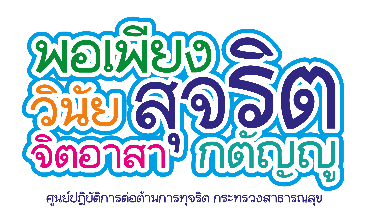 ประเด็นคำถามระดับพฤติกรรมระดับพฤติกรรมระดับพฤติกรรมระดับพฤติกรรมประเด็นคำถามประจำส่วนใหญ่ส่วนน้อยไม่เคย1. ฉันใช้จ่ายตามความจำเป็น โดยไม่ต้องยืมเงินผู้อื่น2. ฉันจะยึดถือกฎกติกาที่ได้ร่วมกันกำหนดไว้อย่างเคร่งครัด
ไม่ว่าจะเกิดอะไรขึ้นก็ตาม3. ฉันไม่อยากช่วยเหลือผู้อื่น เพราะทำให้เสียเวลา4. ฉันยึดมั่นทำความดี แม้จะอยู่ในสถานการณ์ยากลำบาก5. ฉันยอมเป็นหนี้เพื่อซื้อสิ่งของราคาแพงหากสิ่งนั้น ทำให้ฉัน
มีภาพลักษณ์ที่ดีขึ้น6. หลายครั้งที่ฉันคิดว่า ความมุมานะทำงานหนักเป็นสิ่งที่สูญเปล่า7. ฉันเข้าร่วมกิจกรรมเมื่อมีการประชาสัมพันธ์ขออาสาสมัคร เป็นตัวแทนของหน่วยงาน8. ฉันพอใจกับชีวิตที่เป็นอยู่ ไม่อยากได้ อยากเป็นเหมือนคนอื่น9. ฉันจะไม่ทำสิ่งที่ขัดแย้งกับข้อตกลงของสังคม ไม่ว่าจะมีใครรับรู้หรือไม่ก็ตาม10. ฉันพิจารณาความจำเป็นและความคุ้มค่าก่อนตัดสินใจใช้จ่าย11. ฉันยอมเสียผลประโยชน์ตนเอง ดีกว่าต้องเอาเปรียบผู้อื่น12. ฉันคิดว่าเป็นหน้าที่ของทุกคนที่ต้องดูแลสาธารณสมบัติ13. ฉันคิดว่าไม่จำเป็นต้องแสดงความขอบคุณ เมื่อฉันได้รับความช่วยเหลือ14. ฉันสามารถควบคุมอารมณ์และการกระทำได้โดยไม่ส่งผลกระทบต่อผู้อื่น15. ฉันปฏิบัติกับทุกคนเท่าเทียมกัน ไม่เลือกที่รักมักที่ชัง16. ฉันให้คำปรึกษาแก่ผู้อื่นที่มาขอความช่วยเหลือเท่าที่ฉันสามารถช่วยเหลือได้17. ฉันตัดสินใจเรื่องต่าง ๆ โดยใช้อารมณ์ความรู้สึกมากกว่าเหตุผล18. หากไม่รู้ว่างานที่ได้รับมอบหมายนั้นจะทำให้สำเร็จได้หรือไม่ และทำอย่างไร ฉันจะไม่ยอมอดทนทำงานนั้น19. เมื่อจำเป็นต้องจ่ายเงินสำรองไปก่อน ฉันมักเบิกเกินความเป็นจริง เพราะฉันมีค่าใช้จ่ายส่วนเกินอื่น ๆ 20. ฉันสละเวลาส่วนตัวทำงาน เพื่อส่วนรวมตามความจำเป็น21. ฉันดูแลผู้ที่ได้เลี้ยงดูฉัน ด้วยความรักและเอาใจใส่22. เมื่อทำงานใด ๆ ฉันจะทุ่มเทความพยายามให้กับงานนั้น23. ฉันมีจุดยืนที่ชัดเจน ในการต่อต้านการทุจริต แม้ต้องเดือดร้อน24. ฉันให้สินน้ำใจแก่เจ้าหน้าที่ เพื่อแลกกับความสะดวก
ในการรับบริการ25. สำหรับฉันแล้ววันหยุดไม่ใช่เรื่องที่สำคัญ ฉันสามารถทำงานได้ในวันหยุด 26. ฉันประพฤติตนเป็นแบบอย่างที่ดี เพื่อส่งต่อความดีให้ผู้อื่นต่อไป27. ฉันพยายามพัฒนาและปรับตนให้ทันกับความเปลี่ยนแปลงต่าง ๆ ที่เกิดขึ้น28. ฉันมักลงข้อมูลเวลาการมาทำงานไม่ตรงตามความเป็นจริง เพื่อให้เห็นว่าฉันขยันทำงาน29. ฉันภูมิใจในตนเองเสมอ เมื่อได้ทำความดี แม้ไม่มีใครเห็น30. ฉันปฏิบัติตนตามกฎระเบียบของสังคมเพราะไม่ต้องการ
ให้สังคมเดือดร้อน